				                    	 Form FGC-2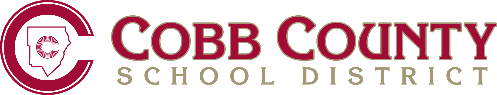 CONTRACTOR PRE-QUALIFICATION REFERENCE FORMIt is the bidding/proposing contractor’s responsibility to provide complete and accurate reference information on the form below, completing ALL fields.  Failure to do so can result in the Cobb County School District (District) being unable to verify contractor’s past work, which may affect the District’s determination that the contractor is responsive and responsible.  Do not list the District as a reference.  The District’s reserves the right to consider past experience with supplier. REFERENCES (Provide your company references):,Insert Your Company NameDate SubmittedCompany/Entity:Address:Telephone:Fax:Contact:Contact Email:Name of Project/Scope of work/Delivery MethodProject Cost :Project Dates:Architect Name/Company:Architect Phone:Architect Email:Company/Entity:Address:Telephone:Fax:Contact:Contact Email:Name of Project/Scope of work/Delivery MethodProject Cost:Project Dates:Architect Name/Company:Architect Phone:Architect Email:Company/Entity:Address:Telephone:Fax:Contact:Contact Email:Name of Project/Scope of work/Delivery MethodProject Cost:Project Dates:Architect Name/Company:Architect Phone:Architect Email: